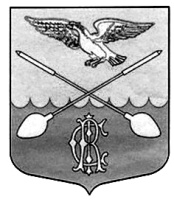         АДМИНИСТРАЦИЯ ДРУЖНОГОРСКОГО ГОРОДСКОГО ПОСЕЛЕНИЯГАТЧИНСКОГО МУНИЦИПАЛЬНОГО РАЙОНА ЛЕНИНГРАДСКОЙ ОБЛАСТИП О С Т А Н О В Л Е Н И ЕОт 08.02.2021                                                                                                                        № 34О внесении изменений  в административный регламент по предоставлению муниципальной услуги «Присвоение и аннулирование адресов» утвержденный постановлением администрации от 14.06.2017 № 212.  В  соответствии  с  Федеральным  законом  от  06.10.2003 г.  № 131-ФЗ  «Об  общих  принципах  организации  местного самоуправления  в  Российской  Федерации»,  Федеральным  законом  от  27.07.2007 г.  № 210-ФЗ  «Об  организации  предоставления  государственных  и  муниципальных  услуг»,  и руководствуясь Уставом муниципального образования,  администрация  Дружногорского городского поселенияПОСТАНОВЛЯЕТ:в п. 2.6. административного регламента исключить слова «представляется заявителем лично», «в уполномоченный орган или»в п. 2.8 исключить слова 	 исключить слова «в Отдел, либо»в п. 2.16.1 исключить слова «Администрации или»в пп.3) п. 2.17.1 исключить слова «обеспечивающий возможность подачи заявителем запроса о предоставлении муниципальной услуги в течение рабочего времени;»в п. 2.19.2 и 2.19.3 исключить слова «с обязательной личной явкой на прием в Администрацию;»в п. 2.19.4 исключить слова «в случае, если заявитель выбрал способ оказания услуги с личной явкой на прием в Администрацию – приложить к заявлению электронные документы; в случае, если заявитель выбрал способ оказания услуги без личной явки на прием в Администрацию:»в п. 2.19.8 исключить слова «В случае, если направленные заявителем (уполномоченным лицом)  электронное заявление и документы не заверены усиленной квалифицированной электронной подписью, днем обращения за предоставлением муниципальной услуги считается дата личной явки заявителя в Администрацию с предоставлением документов, указанных в пункте 2.6. настоящего административного регламента, и отсутствия оснований, указанных в пункте 2.10. настоящего Административного регламента.»исключить п.4.2.3, 4.2.4, 4.2.5, 4.3, 4.4, 4.5, 4.6, 4.7, 4.82. Настоящее постановление подлежит официальному опубликованию и размещению на официальном сайте Дружногорского городского поселения.Глава  администрацииДружногорского  городского  поселения:                                                                      И.В. Отс  